               WEEKLY “WHY” LESSON PLAN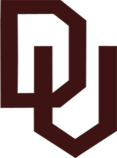 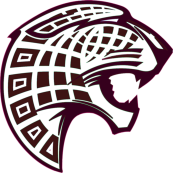 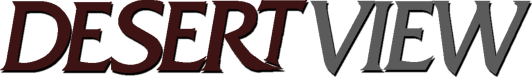 Lesson Title:Color Schemes in Fashion           Jan. 5 through Jan. 9, 2014Lesson Title:Color Schemes in Fashion           Jan. 5 through Jan. 9, 2014Lesson Title:Color Schemes in Fashion           Jan. 5 through Jan. 9, 2014Lesson 3of 6 ; Unit #6Lesson 3of 6 ; Unit #6Duration:50 minutes    Duration:50 minutes    Duration:50 minutes    Teacher/Student Ratio:1/24Teacher/Student Ratio:1/24Lesson File Name:FDM-Color-Lesson3.doc           Teacher: Mrs. Robles –Fashion Design and                                                                        Merchandising Subject:Color Schemes in Fashion                      Grade Level:     Lesson File Name:FDM-Color-Lesson3.doc           Teacher: Mrs. Robles –Fashion Design and                                                                        Merchandising Subject:Color Schemes in Fashion                      Grade Level:     Lesson File Name:FDM-Color-Lesson3.doc           Teacher: Mrs. Robles –Fashion Design and                                                                        Merchandising Subject:Color Schemes in Fashion                      Grade Level:     Lesson File Name:FDM-Color-Lesson3.doc           Teacher: Mrs. Robles –Fashion Design and                                                                        Merchandising Subject:Color Schemes in Fashion                      Grade Level:     Lesson File Name:FDM-Color-Lesson3.doc           Teacher: Mrs. Robles –Fashion Design and                                                                        Merchandising Subject:Color Schemes in Fashion                      Grade Level:     STANDARD STANDARD STANDARD STANDARD STANDARD 5.0 ANALYZE THE PRINCIPLES AND ELEMENTS OF DESIGN5.3 Demonstrate an understanding of color principles5.0 ANALYZE THE PRINCIPLES AND ELEMENTS OF DESIGN5.3 Demonstrate an understanding of color principles5.0 ANALYZE THE PRINCIPLES AND ELEMENTS OF DESIGN5.3 Demonstrate an understanding of color principles5.0 ANALYZE THE PRINCIPLES AND ELEMENTS OF DESIGN5.3 Demonstrate an understanding of color principles5.0 ANALYZE THE PRINCIPLES AND ELEMENTS OF DESIGN5.3 Demonstrate an understanding of color principlesOBJECTIVESOBJECTIVESOBJECTIVESTERMINOLOGYTERMINOLOGYStudent will be able to: Define terminology associated with colorIdentify different color schemesIllustrate different color schemes used in fashion.Continue on working on construction directions, construction sample, and garment completion.Student will be able to: Define terminology associated with colorIdentify different color schemesIllustrate different color schemes used in fashion.Continue on working on construction directions, construction sample, and garment completion.Student will be able to: Define terminology associated with colorIdentify different color schemesIllustrate different color schemes used in fashion.Continue on working on construction directions, construction sample, and garment completion.Students will be able to:Write their own definition, write the definition from below, draw one picture, and one summary for all the terms. Monday--January 5, 2014-Analogous – A scheme consisting of neighboring, or adjacent, colors on the wheel; usually creating a 90-degree angle.Complementary – A scheme consisting of colors that are 180 degrees apart; directly opposite each other on the color wheel.Tuesday—January 6, 2014 Wednesday—January 7, 2014Triadic – A scheme that consists of three colors that are equal distance on the color wheel, that create an equilateral triangle.Split-complementary – A scheme of three colors that consists of one color and the two colors directly on the sides of its complementary hue.Thursday—January 8, 2014—Monochromatic – A one-color plan that uses different tints, shades, and intensities of the hue.Friday—January 9, 2014--Accented Neutral – A scheme that combines white, black, gray, or sometimes beige with a bright color accent.Students will be able to:Write their own definition, write the definition from below, draw one picture, and one summary for all the terms. Monday--January 5, 2014-Analogous – A scheme consisting of neighboring, or adjacent, colors on the wheel; usually creating a 90-degree angle.Complementary – A scheme consisting of colors that are 180 degrees apart; directly opposite each other on the color wheel.Tuesday—January 6, 2014 Wednesday—January 7, 2014Triadic – A scheme that consists of three colors that are equal distance on the color wheel, that create an equilateral triangle.Split-complementary – A scheme of three colors that consists of one color and the two colors directly on the sides of its complementary hue.Thursday—January 8, 2014—Monochromatic – A one-color plan that uses different tints, shades, and intensities of the hue.Friday—January 9, 2014--Accented Neutral – A scheme that combines white, black, gray, or sometimes beige with a bright color accent.INTRODUCTIONINTRODUCTIONINTRODUCTIONINTRODUCTIONINTRODUCTIONBellwork/Beginning of Class Procedures: Monday-January 5, 2014—What are three Primary colors?Tuesday-January 6, 2014 and Wednesday-January 7, 2014—What are three Secondary Colors?Thursday-January 8, 2014-What are three Tertiary Colors?Friday-January 9, 2014-What are Monochromatic schemes in Fashion? Purpose of today’s learning:  The teacher asks a volunteer student to read the lesson’s objectives from the PowerPoint slide.  The teacher says:  The purpose of this lesson is to ensure students can effective use color schemes to illustrate fashion endeavors.Bellwork/Beginning of Class Procedures: Monday-January 5, 2014—What are three Primary colors?Tuesday-January 6, 2014 and Wednesday-January 7, 2014—What are three Secondary Colors?Thursday-January 8, 2014-What are three Tertiary Colors?Friday-January 9, 2014-What are Monochromatic schemes in Fashion? Purpose of today’s learning:  The teacher asks a volunteer student to read the lesson’s objectives from the PowerPoint slide.  The teacher says:  The purpose of this lesson is to ensure students can effective use color schemes to illustrate fashion endeavors.Bellwork/Beginning of Class Procedures: Monday-January 5, 2014—What are three Primary colors?Tuesday-January 6, 2014 and Wednesday-January 7, 2014—What are three Secondary Colors?Thursday-January 8, 2014-What are three Tertiary Colors?Friday-January 9, 2014-What are Monochromatic schemes in Fashion? Purpose of today’s learning:  The teacher asks a volunteer student to read the lesson’s objectives from the PowerPoint slide.  The teacher says:  The purpose of this lesson is to ensure students can effective use color schemes to illustrate fashion endeavors.Bellwork/Beginning of Class Procedures: Monday-January 5, 2014—What are three Primary colors?Tuesday-January 6, 2014 and Wednesday-January 7, 2014—What are three Secondary Colors?Thursday-January 8, 2014-What are three Tertiary Colors?Friday-January 9, 2014-What are Monochromatic schemes in Fashion? Purpose of today’s learning:  The teacher asks a volunteer student to read the lesson’s objectives from the PowerPoint slide.  The teacher says:  The purpose of this lesson is to ensure students can effective use color schemes to illustrate fashion endeavors.Bellwork/Beginning of Class Procedures: Monday-January 5, 2014—What are three Primary colors?Tuesday-January 6, 2014 and Wednesday-January 7, 2014—What are three Secondary Colors?Thursday-January 8, 2014-What are three Tertiary Colors?Friday-January 9, 2014-What are Monochromatic schemes in Fashion? Purpose of today’s learning:  The teacher asks a volunteer student to read the lesson’s objectives from the PowerPoint slide.  The teacher says:  The purpose of this lesson is to ensure students can effective use color schemes to illustrate fashion endeavors.CONTENT                CONTENT                CONTENT                CONTENT                CONTENT                TEACHER ACTIONSTEACHER ACTIONSTEACHER ACTIONSSTUDENT ACTIONSSTUDENT ACTIONSDefine terminology associated with colorDefine terminology associated with colorDefine terminology associated with color1. Tell students to annotate each new vocabulary terms on paper.1. Tell students to annotate each new vocabulary terms on paper.1. Tell students to annotate each new vocabulary terms on paper.1. Students will be able to:Write their own definitions, write the definition from this Learn site, draw one picture, and one summary for all the terms. 1. Students will be able to:Write their own definitions, write the definition from this Learn site, draw one picture, and one summary for all the terms. 2. Distribute Handout 3a and tell students it is in two parts.  For Part 1, they will circle key words and phrases, as you randomly select students to read PowerPoint slides concerning six color schemes.  2. Distribute Handout 3a and tell students it is in two parts.  For Part 1, they will circle key words and phrases, as you randomly select students to read PowerPoint slides concerning six color schemes.  2. Distribute Handout 3a and tell students it is in two parts.  For Part 1, they will circle key words and phrases, as you randomly select students to read PowerPoint slides concerning six color schemes.  2. Students annotate their handouts as random classmates read from the PowerPoint slides. (FDM-Color-Handout3a.doc)2. Students annotate their handouts as random classmates read from the PowerPoint slides. (FDM-Color-Handout3a.doc)3. Show the “Thumbs Up / Thumbs down slide and tell students they will next complete Part 2 of the Handout.  Tell them write down the name of the color scheme that is represented by each PowerPoint image on the “What Scheme Is It” slides.  Ask students to show Thumbs up / down to indicate understanding. (FDM-Color-PowerPointX.ppt)3. Show the “Thumbs Up / Thumbs down slide and tell students they will next complete Part 2 of the Handout.  Tell them write down the name of the color scheme that is represented by each PowerPoint image on the “What Scheme Is It” slides.  Ask students to show Thumbs up / down to indicate understanding. (FDM-Color-PowerPointX.ppt)3. Show the “Thumbs Up / Thumbs down slide and tell students they will next complete Part 2 of the Handout.  Tell them write down the name of the color scheme that is represented by each PowerPoint image on the “What Scheme Is It” slides.  Ask students to show Thumbs up / down to indicate understanding. (FDM-Color-PowerPointX.ppt)3. Students indicate understanding via Thumbs Up-Thumbs down.3. Students indicate understanding via Thumbs Up-Thumbs down.4. Next, show the images on the “What Scheme Is It” slides and ask random students to share their reply before revealing each of the correct answers for the images. (FDM-Color-PowerPoint3.ppt)4. Next, show the images on the “What Scheme Is It” slides and ask random students to share their reply before revealing each of the correct answers for the images. (FDM-Color-PowerPoint3.ppt)4. Next, show the images on the “What Scheme Is It” slides and ask random students to share their reply before revealing each of the correct answers for the images. (FDM-Color-PowerPoint3.ppt)4. Students write down the name of the color scheme in the appropriate blank spaces on their handout.  Students share their answers when called upon. (FDM-Color-Handout3a.doc, FDM-Color-PowerPoint3.ppt)4. Students write down the name of the color scheme in the appropriate blank spaces on their handout.  Students share their answers when called upon. (FDM-Color-Handout3a.doc, FDM-Color-PowerPoint3.ppt)Illustrate different color schemes used in fashionIllustrate different color schemes used in fashionIllustrate different color schemes used in fashion5. Distribute the Color Schemes Rubric (FDM-Color-Handout3b.doc). Tell students to create a collage by cutting out magazine pictures that represent each of the color schemes.  Have students indicate their understanding of this assignment via finger rubric (3 = fully understand, 2 = somewhat understand, and 1 = do not understand)5. Distribute the Color Schemes Rubric (FDM-Color-Handout3b.doc). Tell students to create a collage by cutting out magazine pictures that represent each of the color schemes.  Have students indicate their understanding of this assignment via finger rubric (3 = fully understand, 2 = somewhat understand, and 1 = do not understand)5. Distribute the Color Schemes Rubric (FDM-Color-Handout3b.doc). Tell students to create a collage by cutting out magazine pictures that represent each of the color schemes.  Have students indicate their understanding of this assignment via finger rubric (3 = fully understand, 2 = somewhat understand, and 1 = do not understand)5. Students indicate their understanding of expectations via finger rubric.5. Students indicate their understanding of expectations via finger rubric.6.Re-instruct expectations as needed until all students fully understand.Purposefully monitor students to ensure they understand the project and to answer individual questions that                          students may have.6.Re-instruct expectations as needed until all students fully understand.Purposefully monitor students to ensure they understand the project and to answer individual questions that                          students may have.6.Re-instruct expectations as needed until all students fully understand.Purposefully monitor students to ensure they understand the project and to answer individual questions that                          students may have.6. All students indicate understanding via 3 fingers.Students complete the collage project. (FDM-Color-Handout3b.doc)6. All students indicate understanding via 3 fingers.Students complete the collage project. (FDM-Color-Handout3b.doc)CLOSURECLOSURECLOSURECLOSURECLOSURE“Before leaving the classroom today, please write your name on a Post-It note. On the opposite side of the Post-it Note, write the descriptions of two different color schemes. “Before leaving the classroom today, please write your name on a Post-It note. On the opposite side of the Post-it Note, write the descriptions of two different color schemes. “Before leaving the classroom today, please write your name on a Post-It note. On the opposite side of the Post-it Note, write the descriptions of two different color schemes. “Before leaving the classroom today, please write your name on a Post-It note. On the opposite side of the Post-it Note, write the descriptions of two different color schemes. “Before leaving the classroom today, please write your name on a Post-It note. On the opposite side of the Post-it Note, write the descriptions of two different color schemes. AVID WICOR STRATEGIES UTILIZEDAVID WICOR STRATEGIES UTILIZEDAVID WICOR STRATEGIES UTILIZEDAVID WICOR STRATEGIES UTILIZEDAVID WICOR STRATEGIES UTILIZEDHighlight, cut out color schemes, paste color schemes, thumbs up and thumbs down.Highlight, cut out color schemes, paste color schemes, thumbs up and thumbs down.Highlight, cut out color schemes, paste color schemes, thumbs up and thumbs down.Highlight, cut out color schemes, paste color schemes, thumbs up and thumbs down.Highlight, cut out color schemes, paste color schemes, thumbs up and thumbs down.SAMPLE END OF UNIT ASSESSMENT QUESTIONSSAMPLE END OF UNIT ASSESSMENT QUESTIONSSAMPLE END OF UNIT ASSESSMENT QUESTIONSSAMPLE END OF UNIT ASSESSMENT QUESTIONSSAMPLE END OF UNIT ASSESSMENT QUESTIONSWhich color scheme consists of navy blue, sky blue and baby blue?accented neutralsmonochromaticsplit-complementarytriadicWhich color scheme consists of gray and white, with a splash of red? accented neutralsmonochromaticsplit-complementarytriadicWhich color scheme consists of navy blue, sky blue and baby blue?accented neutralsmonochromaticsplit-complementarytriadicWhich color scheme consists of gray and white, with a splash of red? accented neutralsmonochromaticsplit-complementarytriadicWhich color scheme consists of navy blue, sky blue and baby blue?accented neutralsmonochromaticsplit-complementarytriadicWhich color scheme consists of gray and white, with a splash of red? accented neutralsmonochromaticsplit-complementarytriadicWhich color scheme consists of navy blue, sky blue and baby blue?accented neutralsmonochromaticsplit-complementarytriadicWhich color scheme consists of gray and white, with a splash of red? accented neutralsmonochromaticsplit-complementarytriadicWhich color scheme consists of navy blue, sky blue and baby blue?accented neutralsmonochromaticsplit-complementarytriadicWhich color scheme consists of gray and white, with a splash of red? accented neutralsmonochromaticsplit-complementarytriadicRESOURCESRESOURCESRESOURCESACCOMMODATIONSACCOMMODATIONSPost-It Notes (1 package)MagazinesScissors and glueFDM-Glossary Ring Procedure.docFDM-TIP Board.docFDM-Color-Handout3a.doc (one per student)FDM-Color-Handout3b.doc (one per four students)FDM-Color-Handout3c.doc (Answer Key – Teacher only)FDM-Color-Post-It Notes (1 package)MagazinesScissors and glueFDM-Glossary Ring Procedure.docFDM-TIP Board.docFDM-Color-Handout3a.doc (one per student)FDM-Color-Handout3b.doc (one per four students)FDM-Color-Handout3c.doc (Answer Key – Teacher only)FDM-Color-Post-It Notes (1 package)MagazinesScissors and glueFDM-Glossary Ring Procedure.docFDM-TIP Board.docFDM-Color-Handout3a.doc (one per student)FDM-Color-Handout3b.doc (one per four students)FDM-Color-Handout3c.doc (Answer Key – Teacher only)FDM-Color-Teachers: Based on review of each student’s IEP or 504 plan make appropriate accommodations. Encourage participation from all students to the best of their ability.Calling on “non-volunteers” may not be appropriate for all students.Teachers: Based on review of each student’s IEP or 504 plan make appropriate accommodations. Encourage participation from all students to the best of their ability.Calling on “non-volunteers” may not be appropriate for all students.ATTACHMENTSATTACHMENTSATTACHMENTSATTACHMENTSATTACHMENTSMATERIALSSUPPLIESMATERIALSSUPPLIESVisual projection systemComputer with PowerPointSmartboard (if available)White board (chalkboard)T.I.P. BoardVisual projection systemComputer with PowerPointSmartboard (if available)White board (chalkboard)T.I.P. Board